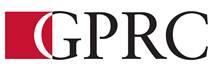 DEPARTMENT OF BUSINESS AND OFFICE ADMINISTRATIONCOURSE OUTLINE – FALL 2018OA 1310 A2 Basic Bookkeeping I 3 (3-0-0) 45 Hours 15 WeeksTuesday and Thursday Time 1:00 pm – 2:20 pm Room A313CALENDAR DESCRIPTION: This course begins your career path as a professional bookkeeper and introduces you to basic bookkeeping principles, procedures and concepts as applied to a service business. The bookkeeping cycle, including journals, ledgers and preparation of financial statements is covered. The course will present accounting principles in a clear and comprehensive classroom and lab format. Realistic and practical applications ensure that the basics of financial bookkeeping are learned, rather than memorized.PREREQUISITE(S)/COREQUISITE(S): None 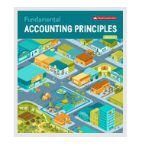 REQUIRED TEXT/RESOURCE MATERIALS: Fundamental Accounting Principles, Fifteenth Canadian Edition, Volume 1, Larson, Jensen, Diechmann, McGraw-Hill Ryerson. 2016 WITH CONNECT ACCESSISBN 9781259066504Working Papers for Fundamental Accounting Principles, Fifteenth Canadian Edition Volume 1, Kermit Larson and Tilly Jensen. 2016. ISBN 9780070932074DELIVERY MODE(S): For each topic there will be classroom lectures and demonstrations. Students will be expected to read chapters before the class and participate in the lectures through discussion of the concepts. Students are also expected to complete all assignments and projects on time. COURSE OBJECTIVE:  The main objective of this course is to equip the student with a basic understanding of accounting systems and to acquaint them with various aspects of the business world so that they will be better prepared to work in an accounting environment. LEARNING OUTCOMES:CHAPTER 1 ACCOUNTING IN BUSINESSUpon completion of Chapter 1 you will be able to:Describe the purpose and importance of accounting.Describe forms of business organization.Identify users and uses of, and opportunities in accounting.Explain why ethics and social responsibility are crucial to accounting.Identify, explain, and apply accounting principles.Identify and explain the content and reporting aims of financial statements.Analyze business transactions by applying the accounting equation.Prepare financial statements reflecting business transactions.CHAPTER 2 ANALYZING AND RECORDING TRANSACTIONSUpon completion of Chapter 2 you will be able to:Explain the accounting cycle.Describe an account, its use, and its relationship to the ledger.Define debits and credits and explain their role in double-entry accounting.Describe a chart of accounts and its relationship to the ledger.Analyze the impact of transactions on accountsRecord transactions in a journal and post entries to a ledger.Prepare and explain the use of a trial balance.CHAPTER 3 ADJUSTING ACCOUNTS FOR FINANCIAL STATEMENTSUpon completion of Chapter 3 you will be able to:Describe the purpose of adjusting accounts at the end of a period.Explain how the timeliness, matching and revenue recognition principles affect the adjusting process.Explain accrual accounting and cash basis accounting and how accrual accounting adds to the usefulness of financial statements.Prepare and explain adjusting entries for prepaid expenses, depreciation, unearned revenues, accrued expenses, and accrued revenues.Explain how accounting adjustments link to financial statements.Explain and prepare an adjusted trial balance.Prepare financial statements from an adjusted trial balance.Explain and prepare correcting entries.CHAPTER 4 COMPLETING THE ACCOUNTING CYCLE AND CLASSIFYING ACCOUNTSUpon completion of Chapter 4 you will be able to:Describe and prepare a work sheet and explain its usefulness.Describe the closing process and explain why temporary accounts are closed each period.Prepare closing entries.Explain and prepare post-closing trial balance.Complete the steps in the accounting cycle.Calculate the current ratio and describe what it reveals about a company’s financial condition.Evaluation/Grading: Assignments 				20% Unit One Exam			25% Unit Two Exam			25%Final Exam 				30% Tentative Course Schedule/Timeline:STUDENT RESPONSIBILITIES:Refer to https://www.gprc.ab.ca/files/forms_documents/StudentRightsandResponsibilities.pdf**Note: all Academic and Administrative policies are available at https://www.gprc.ab.ca/about/administration/policies/ STATEMENT ON PLAGIARISM AND CHEATING:Refer to the College Policy on Student Misconduct: Plagiarism and Cheating at https://www.gprc.ab.ca/files/forms_documents/Student_Misconduct.pdf **Note: all Academic and Administrative policies are available at https://www.gprc.ab.ca/about/administration/policies/ InstructorDawn GreigPhone780-539-2873OfficeC203E-maildgreig@gprc.ab.caContact:  M W 2:30 pm – 4pm 
or anytime by appointmentAlpha Grade4-point EquivalentPercentage GuidelinesAlpha Grade4-point EquivalentPercentage GuidelinesA+4.090-100C+2.367-69A4.085-89C2.063-66A-3.780-84C-1.760-62B+3.377-79D+1.355-59B3.073-76D1.050-54B-2.770-72F0.000-49WeekTopicRequired Reading1 & 2Accounting in BusinessChapter 13 - 5Analyzing and Recording TransactionsChapter 26 - 9Adjusting Accounts for Financial StatementsChapter 310 - 12Completing the Accounting Cycle and Classifying AccountsChapter 413 - 14Comprehensive Review and Serial Problem